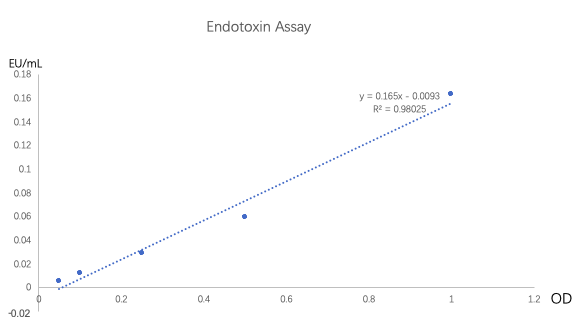 The standard curve of Endotoxin AssayThe check result of the polyporus polysaccharide-: not detected
Concentration1μg/mL0.05 μg/mLPPS    －   －